PAR LE COLLEGE :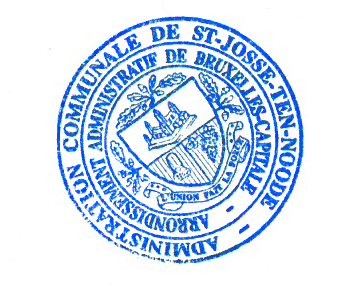 VANWEGE HET COLLEGE :	La Secrétaire,					Le Bourgmestre,	De Secretaresse,					De Burgemeester,	Marie-Rose Laevers					Emir Kir AVIS D’ENQUETE PUBLIQUEAFFICHAGEA afficher au plus tard le jeudi 11 avril 2024Nombre d’affiches : 3 en français et 3 en néerlandaisEmplacements :Document à renvoyer daté et signé au service Urbanisme/Environnement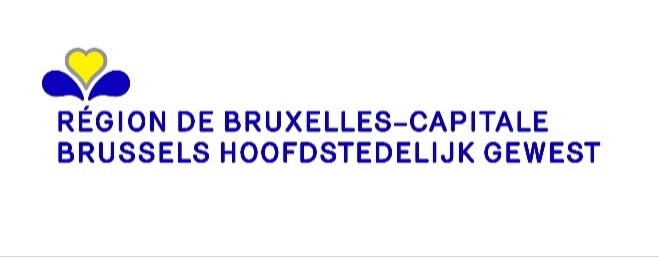 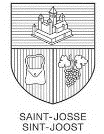 Commune de SAINT-JOSSE-TEN-NOODEGEMEENTE SINT-JOOST-TEN-NodeAVIS D’ENQUÊTE PUBLIQUEDemande de permis d'urbanismeLe projet suivant est soumis à enquête publique :- Adresse du bien : rue Gillon 2 - 4  - Identité du demandeur : Monsieur Gökhan Dogan - Villa Royale Resort , Rue Royale 195  à 1210 Saint-Josse-ten-NoodeNature de l’activité principale : Construire un étage supplémentaire pour créer un duplex et adapter les appartements existantsZone : en liserés de noyau commercial, zones de forte mixité, zones d'intérêt culturel, historique, esthétique ou d'embellissement (ZICHEE), espaces structurants Motifs principaux de l’enquête : application de la prescription particulière 4.5.1° du PRAS (modifications des caractéristiques urbanistiques des constructions)  art 1.1 du PPAS 31 (généralités)  Art. 126§11 Dérogation à un PPAS  L’enquête se déroule : à partir du 15/04/2024 et jusqu’au 29/04/2024 inclusLe dossier est consultable : - à l’administration communale, où des renseignements ou explications techniques peuvent être obtenus :à l’adresse suivante : Service de l’Urbanisme, avenue de l’Astronomie 12 (3ème étage)du lundi au vendredi : entre 8 heures 30 et 13 heuresle mardi entre 16 heures et 20 heures, sur rendez-vous- sur le site https://openpermits.brussels/Les observations et réclamations peuvent être formulées durant la période d’enquête précisée ci-dessus, soit :- Par écrit, à l’attention de : Collège des Bourgmestre et Echevinsà l’adresse mail : urbanisme@sjtn.brussels à l’adresse postale : 13, avenue de l’Astronomie, à 1210 Bruxelles- Oralement, auprès de l’administration communale identifiée ci-dessus, qui se chargera de les retranscrire et d’en délivrer gratuitement une copie au déclarant.  Toute personne peut, dans ses observations ou réclamations, demander à être entendue par la commission de concertation qui se tiendra le vendredi 24 mai 2024, à partir de 9 heures, avenue de l’Astronomie n°13, à 1210 Bruxelles. L'ordre de passage du dossier en commission de concertation figure sur le site internet de la commune ou est disponible, sur demande, au service communal de l'urbanisme 15 jours avant la séance de la commission. Fait à Saint-Josse-ten-Noode, le 05/04/2024BERICHT VAN OPENBAAR ONDERZOEKAanvraag om stedenbouwkundige vergunningHet volgende project is onderworpen aan een openbaar onderzoek:- Adres van het goed: Gillonstraat 2 - 4  - Identiteit van de aanvrager: Mijnheer Gökhan Dogan - Villa Royale Resort , Koningstraat, 195  te 1210 Sint-Joost-ten-NodeAard van de hoofdactiviteit: Een extra verdieping bouwen om een duplex te creëren en de bestande appartementen aan te passenZone: in linten voor handelskernen, sterk gemengde gebieden, gebieden van culturele, historische, esthetische waarde of voor stadsverfraaiing (GCHEWS), structurerende ruimten Hoofdredenen van het onderzoek: toepassing van het bijzonder voorschrift 4.5.1° van het GBP (wijzigingen van het stedenbouwkundig karakter van de bouwwerken) art 1.1 van BBP 31 (algemeenheden) Art. 126§11 Afwijking op een BBP Het onderzoek loopt: van 15/04/2024 en tot en met 29/04/2024Het dossier ligt ook ter inzage:- bij het gemeentebestuur waar technische inlichtingen of uitleg kunnen (kan) worden verkregen:op het volgende adres: dienst Stedenbouw, 3de verdieping, Sterrenkundelaan, nr 12van maandag tot vrijdag: tussen 08.30 en 13.00 uurop dinsdag tussen 16.00 uur en 20.00 uur, na afspraak - op de website https://openpermits.brussels/Opmerkingen en klachten kunnen worden geformuleerd tijdens bovenvermelde periode van het onderzoek, ofwel:- Schriftelijk, ter attentie van: het College van Burgemeester en Schepenenop het e-mailadres: urbanisme@sjtn.brussels op het postadres: Sterrenkundelaan, 13, te 1210 Brussel- Mondeling, bij bovenvermeld gemeentebestuur, dat de opmerkingen en klachten overschrijft en een kopie daarvan gratis overhandigt aan de aangever. Eender wie kan in zijn opmerkingen of klachten vragen om te worden gehoord door de overlegcommissie die samenkomt op vrijdag 24 mei 2024 vanaf 09.00 uur, Sterrenkundelaan, 13, te 1210 Brussel. De volgorde van behandeling van het dossier in de overlegcommissie wordt aangekondigd op de website van de gemeente of is 15 dagen voor de zitting van de commissie op aanvraag beschikbaar op de gemeentelijke dienst voor stedenbouw. Opgemaakt te Sint-Joost-ten-Node, op 05/04/2024Sur le bien,   rue Gillon 2 - 4  
 LocalisationAngle chaussée de Haecht / rue RoyaleLocalisationRue Royale / rue GillonLocalisation